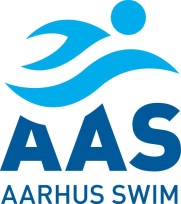 Invitation til:Hold AAS4 og AAS5, der skal svømme mod hinanden.  Tilmelding foregår på Lysengs klubmodul.Aarhus, den 27. september 2020Svømmerne på AAS4 er: Svømmerne på AAS5 er: Clara Cavo JørgensenDagmar KellerEmilie Winum AndersenFreja Fogh MorthensenJulie Norman RamerMarie Storm PedersenSofia GadAugust MummOtto Wind LøssingSebastian LangvadTobias Højgaard HolmVilfred Beedholm-EbsenAnna Katrine WillemsCecilie KehletFreja KvistLaura Winum AndersenRosa CroneViola BregenovAlbert Dybdal KroghJakob RickersKetil Poza-FrøkjaerOscar PerssonVictor Tange SørensenViggo Wind Løssing Opvarmning Afventer endeligt tidspunktStævnestart Afventer endeligt tidspunktOfficialmøde Afventer endeligt tidspunktSTEDSvømmehal: 	Lyseng svømmehal, Lysengvej 4, 8270 Højbjerg FORPLEJNINGIngen, svømmerne skal selv have drikke, madpakke og snacks med.MØDESTED OG TIDSPUNKTAfventer endeligt tidspunktOFFICIALHOLDLEDEREDer er ikke brug for holdledere.Valg af løbLøbstilmelding laves i fællesskab med træneren.TilmeldingsfristTirsdag den 29. september.